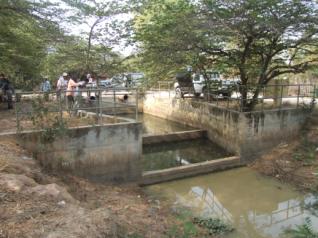 Table des matières1 La maintenance remise à niveau							Page 12 La maintenance de remise à niveau des systèmes de pompage			Page 12-1 Le chaland									Page 1	2-1-1 Les flotteurs							Page 1	2-1-2 La cage de protection						Page 1	2-1-3 Le toit du chaland							Page 1	2-1-4 La peinture du chaland.						Page 1Les pompes et moteurs							Page 1 3 La maintenance de remise à niveau des ouvrages dans le canal primaire		Page 2	3-1 Ouvrage de fin de canal primaire pk 4+520				Page 2	3-2 Ouvrage seuil à une porte pk 2+600					Pages 3 à 4	3-3 Doubles ouvrages de drainage des eaux pluviales pk 3+200		Pages 4 à 64 Maintenance des canaux secondaires						Page 6	4-1 Canaux 										4-1-1 Curage des 13 canaux de 500 m					Page 6		4-1-2 Curage des 2 canaux de 300 m					Page 6		4-1-3 Remise en forme des cavaliers canaux de 500 m			Page 64-2 Ouvrages de tête								Pages 6 à 74-3 Un ouvrage de tête neuf							Page 85 La maintenance du canal primaire							Page 8	5-1 La coupe des végétaux							Page 8	5-2 Curage du canal								Page 8	5-3 Reprise des talus du canal						Page 8	5-4 Topographie du canal avant et après travaux				Page 96 Le coût estimatif de la maintenance						Page 10La maintenance remise à niveauSi l’on veut définir la maintenance de remise à niveau, c’est la grande maintenance qui est réalisée en général en saison sèche  lorsqu’aucune maintenance n’a été effectuée depuis plusieurs années et qui comprend tous les grands travaux de mécanique, de terrassement de curage et de bétonnage.On retrouve toujours la même priorisation que pour la maintenance annuelle, c’est-à-dire :Les pompes, les moteurs et l’aspiration et le refoulement.Les ouvrages du canal primaire.Les ouvrages de tête et les canaux secondaires.Le canal primaire et les cavaliers.La maintenance de remise à niveau des systèmes de pompage2-1 Le chaland	2-1-1 De visu, les flotteurs du chaland, sur lequel sont montées les pompes, semblent en mauvais état et se remplissent d’eau rendant hasardeux la suite des opérations.Il faudrait procéder au pompage de l’eau contenue dans les deux flotteurs et déterminer le temps mis pour les laisser se remplir. Cette opération permettrait de connaître l’étendue des dégâts.Quels sont les moyens et les techniques disponibles pour faire une intervention sur le chaland ? Réaliser un batardeau d’isolement autour du chaland, puis pompage des eaux contenues dans le batardeau et essayer d’intervenir depuis l’intérieur du ou des flotteurs endommagés.Utiliser une grue télescopique qui pourrait intervenir depuis le bord de la rivière. Le lieu de manutention devant être déterminé avant intervention.2-1-2 La cage de protectionLe grillage actuel devra être réparé et renforcé2-1-3 Le toit du chalandUn  trou par pompe devra être réalisé pour permettre le passage des tuyaux d’échappement.  Il devra être réalisé avec un collerette qui empêchera l’eaux de pluie de tomber dans le chaland3-1-4 La peinture du chaland. Une fois réparé le chaland devra être peint d’une peinture antirouille en 2 couches et d’une peinture définitive en deux couches.2-2 Les pompes et moteursUne révision générale est nécessaire elle comprend les moteur diesel, les pompes centrifuges, des aspirations et des refoulements.Pour réaliser cette révision se rapporter aux documents techniques originaux du fabriquant KIRLOSKAR BROTHERS LIMITED.La maintenance de remise à niveau des ouvrages dans le canal primaire3-1 Ouvrage de fin de canal primaire pk 4+5203 portes 1,90 x 1,10 m3-1-1	Joints verticaux en caoutchouc armé 0,15 m de large et 1,90 m de long soit 6 unités	Joints horizontaux  en caoutchouc armé 0,15 m de large x 1,1 m de long soit 3 unités  	Soit : 2,5 m2 en tenant compte des chutes.3-1-2	Fixation des joints, aujourd’hui les vis sont soudées sur la porte, ce qui, après corrosion, provoque des casses de vis et il est impossible de les changer. Pendant cette maintenance il est nécessaire de sortir les portes pour modifier le système de fixation, en mettant en places des boulons libres dans leurs trous. L’idéal serait des boulons en inox ou des boulons zingués et montés avec de la graisse graphitée.3-1-3 Les fers plats qui permettent le maintien correct du joint contre la porte doivent être libres et non soudés.							Porte            Boulon			       Rondelles	Fer plat					Joint caoutchouc		Model de montage du joint3-1-4 La peinture des portes après avoir gratté et poncé sut toutes les faces, ainsi que les fers plats, et les glissières qui sont fixées au béton de l’ouvrage. 2 couches d’antirouille et 2 couches de peinture définitive. Soit : 14 m2 environ par couche, au total 56 m2. 1 m2 de peinture fini 2 kg  pour 14 m2 de porte : 28 kg de peinture.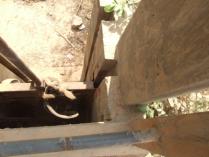 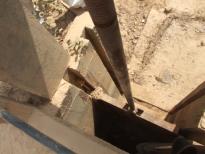 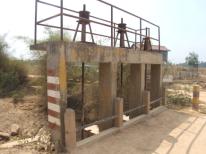 			Glissières métalliques	3-1-5 Les vis de manœuvre des portes, sont complètes et non tordues, on peu changer les boulons qui fixent les portes aux vis. Pour l’anti vol on peut utiliser des écrous autobloquants qui sont plus difficiles à démonter. Soit l’achat de 3 boulons complet en acier zingué.3-1-6 Les crics de levage : il semble qu’il manque un cric de levage d’un coût de 630 US$.3-1-7 Les garde-corps et échelles d’accès aux crics, il manque au moins deux longueur et la fixation et réfection des montants verticaux en béton. Soit 5 x 2 m= 10 m soit 2 tubes de 6 m de Ø 1″en acier galvanisé et un tube de 6 m pour les échelons d’accès aux crics. Le prix d’un tube de 6 m est de 20 US$ soit 60 US$, avec M.O., fixation et réfection des montants verticaux 200 US$. Soit un total de 240 US$.3-1-8 Peinture, graissage des crics, des vis de levage, des supports de crics, 1kg de peinture à 5 US$ soit 5kg de peinture. Soit 25 US$ + M.O.+divers= 50 US$3-1-9 Empierrement en amont du radier de l’ouvrage :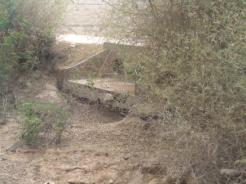 Mise en place de pierres 15 x 25 en amont de l’ouvrage pour combler les affouillements dans cette zone. La largeur du plafond du canal est de 4 m, la surface de l’empierrement est de 16 m2 soit un volume de 10 à 12 m3 de pierres.3-2 Ouvrage seuil à une porte pk 2+600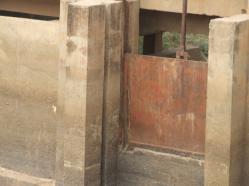 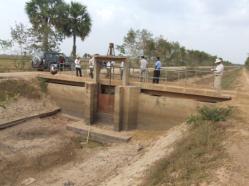 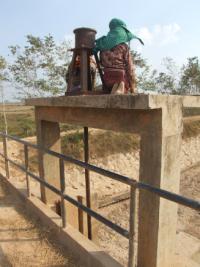 1 porte 1,0 x 1,0 m3-2-1	Joints verticaux en caoutchouc armé 0,15 m de large et 1,1 m de long soit 2 unités	Joints horizontaux  en caoutchouc armé 0,15 m de large x 1,1 m de long soit 1 unité  	Soit : 0,6 m2 en tenant compte des chutes.3-2-2	Fixation des joints, aujourd’hui les vis sont soudées sur la porte, ce qui, après corrosion, provoque des casses de vis et il est impossible de les changer. Pendant cette maintenance il est nécessaire de sortir les portes pour modifier le système de fixation, en mettant en places des boulons libres dans leurs trous. L’idéal serait des boulons en inox ou des boulons zingués et montés avec de la graisse graphitée.3-2-3 Les fers plats qui permettent le maintien correct du joint contre la porte doivent être libres et non soudés.							Porte            Boulon			       Rondelles	Fer plat					Joint caoutchouc		Model de montage du joint3-2-4 La peinture de la porte après avoir gratté et poncé sut toutes les faces, ainsi que les fers plats, et les glissières qui sont fixées au béton de l’ouvrage. 2 couches d’antirouille et 2 couches de peinture définitive. Soit : 3 m2 environ par couche, au total 12 m2. 1 m2 de peinture fini 2 kg  pour 3 m2 de porte : 6 kg de peinture.3-2-5 La vis de manœuvre de la porte, est complète et non tordue, on peu changer le boulon qui fixe la porte à la vis. Pour l’anti vol on peut utiliser un écrou autobloquant qui est plus difficile à démonter. Soit l’achat de 1 boulon complet en acier zingué.3-2-6 Le cric de levage : Complet.3-6-7 Les garde-corps et échelles d’accès aux crics, il manque au moins 40% de tube. 	Soit 16 m à 2 rangs horizontaux, soit 32 m sur deux cotés de l’ouvrage 64 m de tubes horizontaux, et 26 tubes verticaux de 1 m soit 26 m de tubes Total 90 m de tube. 40% à changer et refaire soit 36 m soit 6 tubes et un de plus pour les chutes à 20 US$ le tube 120 US$ + M.O. 200 US$ + Divers 100 US$ Total 420 US$3-1-8 Peinture, graissage du cric, de la vis de levage, du support de cric, 1kg de peinture à 5 US$ soit 1,5kg de peinture. Soit 7,5US$ + M.O.+divers= 10 US$3-1-9 Reprise des deux perrés amonts :  En considérant  la longueur de chaque perré 40 m et la hauteur de  2 m, et la surface 160 m2 au total. On considère 30% de surface de pierres à jointer soit  48 m2 à 6,5 US$/m2  soit 312 US$3-3 Doubles ouvrages de drainage des eaux pluviales pk 3+200   2 x 3 portes de 1,90 x 1,10 m3-3-1 Joints verticaux en caoutchouc armé 0,15 m de large et 1,90 m de long soit 12 unités        Joints horizontaux  en caoutchouc armé 0,15 m de large x 1,1 m de long soit 6 unités        Soit : 5 m2 en tenant compte des chutes.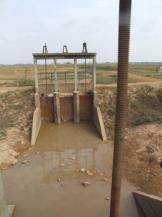 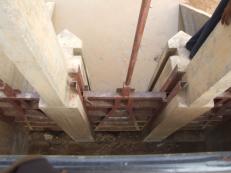 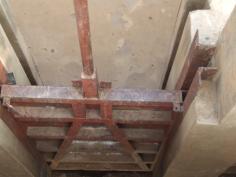 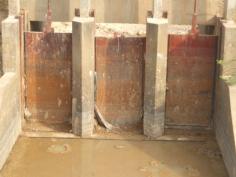 3-3-2	Fixation des joints, aujourd’hui les vis sont soudées sur la porte, ce qui, après corrosion, provoque des casses de vis et il est impossible de les changer. Pendant cette maintenance il est nécessaire de sortir les portes pour modifier le système de fixation, en mettant en places des boulons libres dans leurs trous. L’idéal serait des boulons en inox ou des boulons zingués et montés avec de la graisse graphitée.3-3-3 Les fers plats qui permettent le maintien correct du joint contre la porte doivent être libres et non soudés.							Porte            Boulon			       Rondelles	Fer plat					Joint caoutchouc		Model de montage du joint3-3-4 La peinture des portes après avoir gratté et poncé sut toutes les faces, ainsi que les fers plats, et les glissières qui sont fixées au béton de l’ouvrage. 2 couches d’antirouille et 2 couches de peinture définitive. Soit : 28 m2 environ par couche, au total 112 m2. 1 m2 de peinture fini 2 kg  pour 28 m2 de porte : 56 kg de peinture.3-3-5 Les vis de manœuvre des portes, sont incomplètes mais non tordues. Il est nécessaire de fournir la vis manquante (si elle n’est pas stockée par la FWUC), on peu changer les boulons qui fixent les portes aux vis. Pour l’anti vol on peut utiliser des écrous autobloquants qui sont plus difficiles à démonter. Soit l’achat de 6 boulons complets en acier zingué.3-3-6 Les crics de levage : il semble qu’il manque 5 crics de levage d’un coût de 630 US$ unitaire soit 3150 US$3-3-7 Les garde-corps et échelles d’accès aux crics, il manque 5 barres horizontales à 20 US$ chacune soit 100 US$, et garde-corps sur ponts 9 barres de 6 m à 20US$ soit 180 US$, M.O. et Soudures  280 US$ soit total 560 US$3-3-8 Peinture, graissage des crics, des vis de levage, des supports de crics, 1kg de peinture à 5 US$ soit 10kg de peinture. Soit 50 US$ + M.O.+divers= 100 US$Maintenance des canaux secondaires4-1 Canaux On part sur une hypothèse de colmatage de 20 cm sur une largeur de 1 m et une longueur de 500 m. La largeur moyenne à curer  (1,4+0,90)/2= 1,15 mSection de curage 1,15 *0,2=0,23 m2 et 0,23 m3/mVolume de curage pour un canal =0,23 x 500 m= 115 m3Total du curage des 13 canaux de 500 m= 115 x 13 =1495 m3Coût du m3 curé : 3,5 US$/m3 pour un travail avec vacataires soit 5233 US$4-1-2 Curage des 2 canaux de 300 mMême hypothèse que précédemment 0,23 m3/m de longueurVolume de curage pour un canal = 0,23 x 300m = 69 m3Total du curage des 2 canaux de 300 m= 69 x 2 =138 m3Coût du m3 curé : 3,5 US$/m3 pour un travail avec vacataires soit 483 US$4-1-3 Remise en forme des cavaliers canaux de 500 m	Longueur de cavaliers : 1000 m/canal de 500 m soit 13 000 m	Hauteur des cavaliers 0,60 m environ, largeur 0,80 m sommet, largeur base 2,40 m	Volume d’un cavalier / m 	Largeur moyenne= (0,8+2,4)/2= 1,6 m	Volume d’un cavalier 1,6 x 0,6m= 0,96 m3/m soit pour un canal 960 m3 pour les 2 cavaliers	Pour les 13 canaux 12480 m3, les cavaliers actuellement sont a environ 60% de l’origine	Volume manquant : 12480 x 0,40= 4992 m3Pour les 2 canaux de 300 m =0,96x1200 m= 1152 m3Volume manquant : 1152 x 0,40= 461 m3Volume amené par le curage 1633 m3 volume transporté 3820 m3Coût du transport avec compactage et mise au gabarit : 4 US$/m3Coût total : 15280 US$4-2 Ouvrages de tête	Ouvrages à réhabiliter	Crics manquants : 10 unités	Portes à rallonger : 6 unités 	Vis manquantes :   4 unités	Joints caoutchouc tous à  refaire	Fixations vis à porte	Béton bon à 90%4-2-1 Crics manquants  10 unités à 428 US$/unité  soit 4280 US$4-2-2 Vis manquantes 4 unités 89 US$/unité soit 356 US$4-2-3 7 portes à rallonger  à 1,10 x 0,75 x 0,06 m rallongées de 0,30 m soit 	406 US$ 4-2-4 Modification de la fixation des joints de caoutchouc armé.Fixation des joints, aujourd’hui les vis sont soudées sur la porte, ce qui, après corrosion, provoque des casses de vis et il est impossible de les changer. Pendant cette maintenance il est nécessaire de sortir les portes pour modifier le système de fixation, en mettant en places des boulons libres dans leurs trous. L’idéal serait des boulons en inox ou des boulons zingués et montés avec de la graisse graphitée.4-2-5 Les fers plats qui permettent le maintien correct du joint contre la porte doivent être libres et non soudés.							Porte            Boulon			       Rondelles	Fer plat					Joint caoutchouc		Model de montage du joint4-2-6 Joints de caoutchouc	Pour les anciennes portes de 0,75 x 0,80 m soit 12 unités	Joints verticaux : 0,80 x 2 x 12 = 20 m,  surface  20m x 0,15 m = 3 m2	Joints horizontaux : 0,80 m x 12 = 9,6 m, surface 9,6 m x 0,15 = 1,44 m2	Total 12 anciennes portes : 4,44 m2, avec chutes 5 m2	Pour les portes allongées de 0,75 x 1,10 m soit 7 unités	Joints verticaux : 1,10 x 2 x 7 = 15,4 m,  surface  15,4m x 0,15 m = 2,31 m2	Joints horizontaux : 0,80 m x 5 = 4,0 m, surface 4,0 m x 0,15 = 0,60 m2	Total 7 portes allongées : 2,91 m2, avec chutes 3,40 m2 	Surface totale de joints pour 19 ouvrages 8,40 m24-2-7 La peinture des portes et des glissières : après avoir gratté et poncé sur toutes les faces, ainsi que les fers plats, et les glissières qui sont fixées au béton de l’ouvrage. 2 couches d’antirouille et 2 couches de peinture définitive. Soit pour les 12 anciennes portes: 16 m2 environ par couche, au total 64 m2. 1 m2 de peinture fini 2 kg  pour 16 m2 de porte : 32 kg de peinture.Soit pour les 7 portes allongées : 13 m2 environ par couche, au total 52 m2. 1 m2 de peinture fini 2 kg  pour 13 m2 de porte : 26 kg de peinture.4-2-8 On peu changer les boulons qui fixent les portes aux vis. Pour l’anti vol on peut utiliser des écrous autobloquants qui sont plus difficiles à démonter. Soit l’achat de 19 boulons complets en acier zingué. 4-2-9 La maintenance de la structure des ouvrages : De visu on peut évaluer l’état du béton et des fondations à 90%, les 10% représentant les affouillements sous ouvrages, que l’on peut corriger en réalisant des empierrements. 	5m3 x 0,10=0,5 m3 pour un béton tout compris à 250 US$/m3 on a 125 US$ de provision pour un ouvrage soit 125 x 19= 2375 US$ pour cette maintenance.4-3 Un ouvrage de tête neuf	4-3-1 Béton arméUn ouvrage est composé de :5 m3 de béton armé, soit 250 US$ x 5 m3=1250 US$5 buses de Ø 60 cm, soit 25 US$ x 5 unités= 125 US$Déblais et remblais : 		Déblais :	12 m3 à 3 US$ = 36 US$		Remblais :	  8 m3 à 4 US$ = 32 US$1 porte de 0,75 x 0,80 =    100 US$2 glissières                          50 US$1 vis de Ø 4 cm		  89 US$1 cric de levage		  428 US$	1 support de cric		    30 US$Joints, peinture,.                  50 US$Divers et imprévus 20%	  450 US$TOTAL ouvrage		2628 US$La maintenance du canal primaire	5-1 La coupe des végétaux La longueur estimée de végétaux sur les talus du canalPk0+000 à pk0+500	500 m Pk1+400 à pk1+500            20 m  Pk1+500 à pk2+000	25 m  Pk2+7 00 à pk3+200	190 m Pk3+200 à pk4+300	Pk4+300 à pk4+600	270 m d’arbres        Total			1000 m        2 côtés			2000 m        Surface totale:		2000 x 2 m = 4000 m2        0,5 US$/ m2			         2000 US$5-2 Curage du canal	Longueur du canal 4520 m, largeur 4 m, hauteur estimée de dépôts 0,20 mVolume de déblais de curage : 4,3*0,2*4520= 3800m3 enlevé les ouvragesCoût du déblais : 3800m3x3,5 US$/m3 = 13300 US$5-3 Reprise des talus du canalPk0+500 à pk1+000	10%  	soit 50 mPk2+000 à pk2+550	5%    	soit 30 mPk2+550 à pk2+700		soit 50 mPk3+000 à pk3+800		soit 200 mPk3+800 à pk4+100		soit 270 mPk4+300 à pk4+600		soit 60 mTotal				soit 660 m x 1,2 m de HtRemblai par couches successives de 20 cm mouillées compactéesTotal  1,9 m3/m x 660 m = 1267 m3Coût du remblai compacté, y compris chambre d’emprunt, transport, mise en place, compactage, mise en forme = 1267 x 7 US$/m3= 8869 US$5-4 Topographie du canal avant et après travauxIl est nécessaire de réaliser la topographie avant travaux, profil en long et les profiles en travers tous les 25 m + les points particuliers soit 200 profils en travers sur 13 points minimumsProcéder de même à la fin des travaux pour réaliser les plans de récolements.N°TYPES DE TRAVAUXUnitéLongLarg.HT.NombreQuantitéPrix U.TOTAL2-1Le chalandEstimation des travaux chalandF.F.3500.003500.002-aMaison FWUCEstimation des travauxF.F.800.00800.002-2Pompes et moteursEstimation des travaux pompes déjà vérifiésF.F.200.00200.003Ouvrages du canal primaire3-1Ouvrage fin canal pk4+5201585.103-1-1Joints de portesm22.5020.0050.003-1-2Modification de fixation des jointsF.F.210.00210.003-1-3Fer plat de maintenance des jointsKg13.001.7022.103-1-4Peinture portes et glissièresKg28.008.00224.003-1-5Fixation vis à porteUnité3.005.0015.003-1-6Achat cric de levage de porteUnité1.00630.00630.003-1-7Garde-corps240.003-1-8Peinture divers piècesKg50.003-1-9Empierrement amont ouvragem312.0012.00144.003-2Ouvrage seuil à une porte pk2+600821.403-2-1Joints de portem20.6020.0012.003-2-2Modification de fixation des jointsF.F.50.0050.003-2-3Fer plat de maintenance des jointsKg2.001.703.403-2-4Peinture portes et glissièresKg6.008.0048.003-2-5Fixation vis à porteUnité1.005.005.003-2-6Garde-corps420.003-2-7Peinture divers piècesKg10.003-2-8Reprise des deux perrésm242.006.50273.003-3Doubles ouvrages de drainage pk3+2004852.203-3-1Joints de portesm25.0020.00100.003-3-2Modification de fixation des jointsF.F.420.00420.003-3-3Fer plat de maintenance des jointsKg26.001.7044.203-3-4Peinture portes et glissièresKg56.008.00448.003-3-5Fixation vis à porteUnité6.005.0030.003-3-6Achat cric de levage de porteUnité5.00630.003150.003-3-7Garde-corps560.003-3-8Peinture divers piècesKg100.003-4Ouvrage de réception des eaux de pompage300.003-4-1Vidange par pompage et curage des deux cuvesF.F.300.003-5Ouvrage busé dand le canal à pk 1+800500.003-5-1Démolition de cet ouvrage, B.A., Buses, TerreF.F.500.004Maintenance des canaux secondaires4-1Curage des canaux20995.504-1-1Curage manuel de 13 canaux de 500 mm31495.003.505232.504-1-2Curage manuel de 2 canaux de 300 mm3138.003.50483.004-1-3Remblai terre rapportée et mise en forme des cavaliersm33820.004.0015280.004-2Anciens ouvrages de tête8749.404-2-1Achat de 10 crics manquant ou détèriorésUnité10.00428.004280.004-2-2Achat de 4 vis manquantesUnité4.0089.00356.004-2-3Portes allongées de 30 cmUnité7.0058.00406.004-2-4Modification de fixation des jointsF.F.500.00500.004-2-5Fer plat de maintenance des jointsKg62.001.70105.404-2-6Joints de portesm28.4020.00168.004-2-7Peinture portes et glissièresKg58.008.00464.004-2-8Fixation vis à porteUnité19.005.0095.004-2-9Maintenance structure des ouvragesF.F.125.0019.002375.004-3Nouvel ouvrage de tête2628.004-3-1Béton armém35.00250.001250.004-3-2Buses Ø 60 cmunité5.0025.00125.004-3-3Déblaism312.003.0036.004-3-3Remblais de terre compactéem38.004.0032.004-3-4Porte d'ouvrageunité1.00100.00100.004-3-5Glissières et support de cricunité1.0080.0080.004-3-6Vis de levage Ø 40 mmunité1.0089.0089.004-3-7Cric de levageunité1.00428.00428.004-3-8Joints et peintureF.F.50.004-3-9Divers et imprévus20%0.202190.00438.005Canal primaire5-1Coupe des végétaux2000.005-1-1Coupe des végétauxm24000.000.502000.005-2Curage du plafond13300.005-2-1Curage du plafondm33800.003.5013300.005-3Maintenance des talus8869.005-3-1Reprise de 660 m de fascinesm31267.007.008869.005-4Topographie2000.005-4-1Topographie unité2.001000.002000.00TOTAL INTERMEDIAIRE71100.606Divers et imprévus0.1571100.6010665.09TOTAL GENERAL ESTIME en US$81765.69